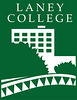 Curriculum Committee MeetingFriday, April 3, 2020Zoom Meeting, 1:00-3:00pmPresent: Heather Sisneros*; Pinar Alscher*; Iolani Sodhy-Gereben*; Laura Bollentino*; John Reager*; Vina Cera*; Rebecca Bailey*; Meryl Siegal*; Reginald Constant*; Laurie Allen-Requa*; Karl Seelbach*; Anne Agard*; Elizabeth Maher*;Absent: Rudy Besikof*; Cheryl Lew*; Guests: John Beam (ATHL); Josh Ramos (ATHL); Melissa McElvane (CONMT); Dana Grisby (AFRAM); Roger Chung (ETHST); Alicia Caballero-Christenson (M/LAT); AGENDA ITEMSUMMARY OF DISCUSSION and DECISIONSFOLLOW UP ACTION and RESPONSIBLE PARTYI. CALL TO ORDER1:01pm Sign in/Roll CallFAS has been taken down; II. APPROVAL OF AGENDA/MINUTES/ADDITION TO AGENDA/ANNOUNCEMENTS1:08pmApproval 3/6/20 minutes;Approval 3/24/20 minutes;   News from State today; managers currently meeting to figure out plan/language; VPI had DE blanket approval for spring; currently need to identify courses for s20 within next 10 days for summer; DE addendum must happen before Dec 2020; for July for fall; important to prepare for the fall to remote learn; have to think long term vs short term; suggestion to have emergency type of approval for DE; not normally taught as a DE class but in case, faculty would have resources to support students in their studies; minutes1st: John2nd: Rebecca2 abstain; approvedAgenda1st: 2nd: III. DE UPDATE1:pm Presenters: VPI Besikof/Heather SisnerosInformational/DiscussionTABLEDIV. DISCUSSION/ACTION ITEMS1:38pm Curriculum Chair nominations/announcement for next term: Fall 2020 - Spring 2022Nominations begin with April 16, 2020 deadline date to nominate a new Curriculum Committee Chair(s).  Voting will take place Friday, April 17, 2020.Show current job description, responsibilities, in BoardDoc; nominations due to current co-chairs by April 16; Nomination for Heather and John (co-chairs); Informational/Discussion1st: 2nd: Technical Reviewer announcement/submissions for next AY Fall 2020 and Spring 2021Tech review job description; deadline April 25; announcement made at first May curriculum meetingInformational/Discussion1st: 2nd: Academic Integrity and offering course in compressed timeframeDiscussion on development of Review Process for courses requested to be offered in a compressed timeframe (per State Academic Senate recommendation and District Academic Senate).  ATHL 18 as course for discussion point and assist in development of process for compressed timeframe review.18—discussion of chart of daily hours spent in class; class 6 days a week; 8.75 hrs a day; 3 week class; suggestion to add chart to proposal; question of how this will work for other classes; question of doing homework during lunch; question of students taking multiple classes during intersession; question of legally having to give students a break without homework; if an intersession should be listed in units/lab tab which starts this; Informational/Discussion1st: 2nd: V. REVIEW OF PROPOSALS2:05pm ATHLATHL 18 Football Physiological and Team Development             ATHL 92 Football Officiating II18—cat; changed description; min duration92--cat; changed description; min duration; suggestion for changing language of exit skills181st: Rebecca2nd: LaurieConditional—add chart and change unit tab; uni921st: Laurie2nd: VinauniETHSTAFRAM 26 African American Culture: Black Music, Art, and LiteratureM/LAT 30A Survey of Latin-American FilmsM/LAT 31 Survey of Chicana/Latina WomenM/LAT 38 Introduction to Curanderismo: Sacred Healing Traditions and Practices of Mexico and the Southwest United StatesETHST 1 Introduction to Ethnic StudiesETHST 14 Community Building and Transformation in Urban America26—nc; added DE; fix CB 2530A—nc; changed min duration; updated DE31—cat; changed grading; changed min duration; updated DE38—new; added DE1—nc; updating DE; changed min duration;14—nc; updating DE; changed min duration;New class connected to sabbatical project; future class will be a study abroad class;ETHST—changing min duration due to OUSD request; AFRAM1st: Rebecca2nd: AnnieUniDE: 1st: Laurie2nd: RebeccaUniM/LAT1st: Rebecca2nd: VinaUniDE: 1st: Laurie2nd: RebeccauniETHST1st: Rebecca2nd: IolaniuniANTHRANTHR 1L Physical Anthropology Laboratory1L--nc; 1st: Rebecca2nd: KarluniARCH/CONMTARCH 111 Sustainable Design ApplicationsCalifornia Green & Sustainable Building Standards CA 111—cat; changed title, description, added DECA—cat; added DE1st: 2nd: TABLEDDE: 1st: 2nd: TABLEDWELDWELD 215 Welding for ECT Technicians215—nc; 1st: Laurie2nd: VinauniESOLESOL 287 ESOL for Customer ServiceESOL 550 Advanced Listening and SpeakingESOL 552 Advanced Reading and WritingESOL 557A Intermediate Reading & Writing Workshop: Developing Critical Reading, Writing and Thinking SkillsESOL 557B Intermediate Reading & Writing Workshop: Expanding Critical Reading, Writing and Thinking SkillsESOL 557C Intermediate Reading & Writing Workshop: Strengthening Critical Reading, Writing and Thinking SkillsESOL 557D Intermediate Reading & Writing Workshop: Consolidating Critical Reading, Writing and Thinking SkillsESOL 559A Advanced Reading and Writing Workshop: Developing Critical Reading, Writing and Thinking SkillsESOL 559D Advanced Reading and Writing Workshop: Consolidating Critical Reading, Writing, and Thinking SkillsESOL 583 Business EnglishESOL 586 English for Job SearchESOL 587 ESOL for Customer ServiceESOL 590 English for Special PurposesVocational English for Speakers of Other Languages CCy287—cat; changed description; added DE;550—new; added DE552—new; added DE; 553?557A—new; added DE557B—new; added DE557C— new; added DE557D— new; added DE559A—new; added DE559D—new; added DE; stand alone?583—new; added DE586—new; added DE587—new; added DE590—new; added DEVESOL—cat; updated POSMissing programs? ESOL Advanced1st: 2nd: TABLEDDE: 1st: 2nd: TABLEDCOSMCOSM 213 Hairstyling Services/Haircutting I213--cat; added CBE; textbooks don't have rationales1st: 2nd: TABLEDCULINCULIN 212 Introduction to Culinary Arts212—cat; changed title; description; units; hrs; grading; reqs;1st: 2nd: TABLEDDiscussion of role of curriculum committee to be efficient; CIPD role might change; only vote would be a district wide change; catalog changes would be seen as informational; will be discussed at Monday’s CIPD meeting; still finalizing details;  VII. ADJOURNMENT3:04pm